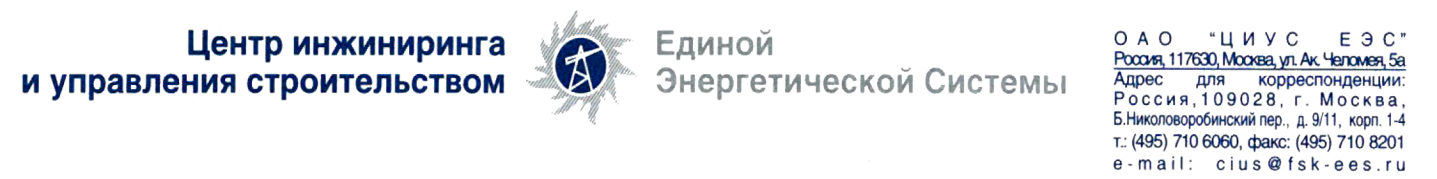 Уведомлениео внесении изменений в Закупочную документацию Уважаемые Господа!В целях удовлетворения нужд Заказчика – ОАО «ЦИУС ЕЭС», данным уведомлением сообщаю о внесении изменений в Закупочную документацию по открытому запросу предложений на право заключения договора на оказание услуг экспресс – доставки документов и грузов для нужд исполнительного аппарата ОАО «ЦИУС ЕЭС», а именно:Изменить Сводную таблицу стоимости (форма 3 Приложение № 3 к письму о подаче оферты, стр.45 Закупочной документации) согласно приложению к настоящему уведомлению.Прошу Вас учесть данную информацию при подготовке своих предложений.Извещение о проведении Запроса предложений, опубликовано на официальном сайте (www.zakupki.gov.ru) №31502629717, с копией публикации на сайте ОАО «ЦИУС ЕЭС» (www.cius-ees.ru), с учетом положений ч. 13 ст. 4 Федерального закона «О закупках товаров, работ, услуг отдельными видами юридических лиц» от 18.07.2011 № 223-ФЗ. от «21» апреля 2015 г.Ответственный секретарьЗакупочной комиссии                                                                 А.Н. Макурин